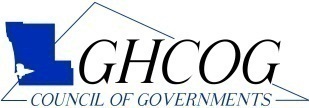 2022 Election of OfficersAdministrative Sub-Council1.   Chair, 1st Vice-Chair and 2nd Vice-Chair:Must be an elected official who has been a member representative on the Council for a minimum of one (1) year.  Members must be in good standing per Section 8.3 of the GHCOG Bylaws.  The following member representatives meet the requirements per GHCOG Bylaws to serve as Chair, 1st Vice-Chair or 2nd Vice-Chair:City of Cosmopolis – City Administrator Darrin RainesCity of Elma – Mayor Jim Sorensen City of Hoquiam - Mayor Ben Winkelman  City of Montesano – Mayor Vini Samuel City of Westport – Mayor Rob Bearden  Port of Grays Harbor – Commissioner Phil PapacQuinault Indian Nation – Councilwoman Clarinda (Pies) UnderwoodGrays Harbor County – Commissioner Kevin Pine2.   Secretary and Representative at Large:These positions may be filled by any representative of General, Tribal or Special Purpose membership.  Members must be in good standing, per Section 8.3 of the GHCOG Bylaws. The following member representatives meet the requirements to serve as Secretary or Representative-at-Large:Chehalis Tribe – Bryan Sanders City of Aberdeen – Councilmember Deborah RossCity of Cosmopolis – City Administrator Darrin RainesCity of Elma - Mayor Jim SorensenCity of Hoquiam - Mayor Ben Winkelman  City of McCleary – Mayor Chris MillerCity of Montesano - Mayor Vini Samuel City of Oakville – Mayor Anthony SmithCity of Ocean Shores – Mayor Jon Martin  City of Westport - Mayor Rob BeardenGrays Harbor Transit – General Manager Ken MehinPort of Grays Harbor – Commissioner Phil PapacQuinault Indian Nation – Councilwoman Clarinda (Pies) Underwood Timberland Regional Library – Amanda Park Library Manager Susan Howlett-Leite	Grays Harbor County – Commissioner Kevin Pine		2021 Administrative Sub-Council Officers:Ben Winkelman, ChairJim Sorensen, 1st Vice-ChairClarinda Underwood, 2nd Vice-ChairTawni Andrews, SecretaryKen Mehin, Representative-at-Large